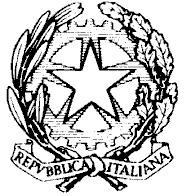 Ministero dell'Istruzione, dell'Università e della RicercaISTITUTO ISTRUZIONE SUPERIORE “CONFALONIERI - DE CHIRICO”Istituto Professionale di Stato per i Servizi Commerciali – Liceo ArtisticoVIA B.M. DE MATTIAS,5 00183 ROMA (RM) -Tel.0670493530-06/121122085Codice Fiscale: 80200610584 Email: rmis09700a@istruzione.it   PEC: rmis09700a@pec.istruzione.itPIANO DIDATTICO PERSONALIZZATOper alunni con Bisogni Educativi Speciali (BES)DSA-Legge 170/2010; BES-Dir. Min. 27/12/2012; C.M. n. 8 del  6/03/2013; CM. n. 2563 22/11/2013 C.M. 744318/12//014Coordinatore di classe/Team:1. Dati dell’alunno Anno scolastico: Nome e Cognome: Nato il Classe ... Sezione:.. sede:Diagnosi :Descrizione delle abilità e dei comportamentiRientrano in questa sezione le tipologie di disturbo evolutivo specifico e le situazioni di svantaggio  socioeconomico, culturale e linguistico citate dalla c.m. n. 8 del 06/03/20131) DOCUMENTAZIONE : Diagnosi  di ______________________________________________________Documentazione altri servizi (tipologia) _______________________________ Relazione del consiglio di classe/team- in data 4 novembre 20152) INFORMAZIONI SPECIFICHE DESUNTE DAI  DOCUMENTI SOPRA INDICATI ___________________________________________________________________________________________________________________________________________________________________________________________________________________________________________________________________________________________________________________3) DESCRIZIONE DELLE ABILITÀ E DEI COMPORTAMENTI OSSERVABILI A SCUOLA DA PARTE DEI DOCENTI DI CLASSE per gli allievi con svantaggio socioeconomico, linguistico e culturalealunni con particolari problemi di salutealunni adottatialtro4) COMPILARE LA SEGUENTE GRIGLI OSSERVATIVA. Osservazione di Ulteriori Aspetti SignificativiIn base alla programmazione di classe ogni docente disciplinare specifica di seguito,  facendo riferimento alle tabelle A, B e C le misure dispensative, gli strumenti compensativi, le modalità di verifica e i criteri di valutazione adottati per l’anno scolastico in corso.NB: In caso di esame di stato, gli strumenti adottati andranno indicati nel documento di fine anno (nota MPI n 1787/05 MPI maggio 2007) in cui il Consiglio di Classe dovrà indicare modalità, tempi e sistema valutativo previsti PATTO EDUCATIVOSi concorda con la famiglia e lo studente:  Nelle attività di studio l’allievo: è seguito da un Tutor nelle discipline: ______________________________con cadenza:    □ quotidiana  	□ bisettimanale    □ settimanale    □ quindicinale è seguito da familiariricorre all’aiuto di  compagni   utilizza strumenti compensativialtro  ………………………………………………………………………………..Strumenti da utilizzare  nel lavoro a casa              strumenti informatici (pc, tablet, videoscrittura con correttore ortografico,…)tecnologia di sintesi vocaleappunti scritti al pc registrazioni digitalimateriali multimediali (video, simulazioni…)testi semplificati e/o ridotti           fotocopie          schemi e mappealtro  ………………………………………………………………………………..Attività  scolastiche individualizzate programmate attività di consolidamento e/o di potenziamento attività di recuperoattività di laboratorioattività di classi aperte (per piccoli gruppi)attività curriculari all’esterno dell’ambiente scolastico  attività di carattere culturale, formativo, socializzante altro  ……………………………………………………………………………INDICAZIONI  GENERALI  PER  LA VERIFICA/VALUTAZIONE  Valorizzare il processo di apprendimento dell’allievo e non valutare solo il prodotto/risultato Valutare per formare (per orientare il processo di insegnamento-apprendimento)Predisporre verifiche scalariProgrammare e concordare con l’alunno le verifiche e interrogazioniPrevedere verifiche orali a compensazione di quelle scritte (soprattutto per la lingua straniera) ove necessarioFar usare strumenti e mediatori didattici nelle prove sia scritte sia oraliFavorire un clima di classe sereno e tranquillo, anche dal punto di vista dell’ambiente fisico (rumori, luci…)Rassicurare sulle conseguenze delle valutazioniPROVE SCRITTEPredisporre verifiche scritte accessibili, brevi, strutturate, scalari Facilitare la decodifica della consegna e del testoValutare tenendo conto maggiormente del contenuto che della formaIntrodurre prove informatizzateProgrammare tempi più lunghi per l’esecuzione delle provePROVE ORALIGestione dei tempi nelle verifiche oraliValorizzazione del contenuto nell’esposizione orale, tenendo conto di eventuali difficoltà espositiveINDICAZIONI PER LO SVOLGIMENTO DELLE PROVE SCRITTE ED ORALI PER L’ESAME DI STATO A CONCLUSIONE DEL SECONDO CICLO DI ISTRUZIONE.Nel documento del Consiglio di Classe (cd. doc. 15 maggio):- Riportare tutte le informazioni sugli strumenti compensativi e dispensativi, con riferimento alle verifiche, ai tempi e al sistema valutativo utilizzati in corso d’anno, -Inserire modalità, tempi e sistemi valutativi per le prove d’esame.La commissione d’esame terrà in considerazione, per la predisposizione della terza prova scritta e la valutazione delle altre due prove:-Tempi più lunghi, tenendo conto dei livelli di affaticabilità -Utilizzo di strumenti informatici se utilizzati in corso d’anno (es. sintesi vocale, dizionari digitali).NB: In caso di esame di stato, gli strumenti adottati dovranno essere indicati nella  riunione preliminare per l’esame conclusivo del primo ciclo e nel documento del 15 maggio della scuola secondaria di II grado (DPR 323/1998; DM 5669 del 12/07/2011; artt 6-18 OM. n. 13 del 2013)  in cui il Consiglio di Classe dovrà indicare modalità, tempi e sistema valutativo previsti.CONTRATTO FORMATIVOTutti gli insegnanti opereranno affinché l’alunno/a sia messo/a in condizione di seguire la programmazione di classe attraverso un atteggiamento di sensibile attenzione alle specifiche difficoltà, per stimolare l’autostima ed evitare frustrazioni, attraverso l’attivazione di particolari accorgimenti:creare un clima di apprendimento sereno, nel riconoscimento e nel rispetto;delle singole diversità;organizzare attività in coppia o a piccolo gruppo, nell’ottica di una didattica inclusiva; adeguare ed eventualmente dilatare i tempi a disposizione per la produzione scritta; utilizzare differenti modalità comunicative e attivare più canali sensoriali nel momento delle spiegazioni; controllare che i compiti e tutte le comunicazioni alle famiglie siano trascritti correttamente;verificare sistematicamente la comprensione delle consegne orali e scritte; promuovere la conoscenza e l’utilizzo di tutti quei mediatori didattici che possano creare condizioni di apprendimento sereno; aver cura che le richieste operative in termini quantitativi siano adeguate ai tempi e alle personali specificità, anche nel momento dell’assegnazione di compiti a casa;Gli insegnanti guideranno e sosterranno l’alunno/a affinché impari:a conoscere le proprie modalità di apprendimento, i processi e le strategie mentali più adeguati e funzionali per lo svolgimento dei compiti richiesti;ad applicare consapevolmente comportamenti e strategie operative adeguate al proprio stile cognitivo;a ricercare in modo via via più autonomo strategie per compensare le specifiche difficoltà;ad accettare in modo sereno e consapevole le proprie specificità e a far emergere soprattutto gli aspetti positivi delle proprie potenzialità e della capacità di raggiungere comunque gli obiettivi prefissati.Le parti coinvolte si impegnano a rispettare quanto condiviso e concordato, nel presente PDP al fine di garantire il successo formativo dell'allievo/a coerente con il suo personale stile di apprendimento. Si allega  pertanto per ogni materia il prospetto delle misure compensative e dispensative unitamente ai criteri di verifica e di valutazione  ivi previsti.  Il presente Piano Didattico Personalizzato è stato concordato e redatto in data                               daLa Dirigente Scolastica Prof.ssa Nadia PetrucciGRIGLIA OSSERVATIVAper  ALLIEVI  BES Osservazione     degli insegnanti                                          degli insegnantiEventuale osservazionedi altri operatori,(es. educatori, ove presenti)Legenda:0 L’elemento descritto dal criterio non mette in evidenza particolari problematicità1 L’elemento descritto dal criterio mette in evidenza problematicità  lievi o occasionali2 L’elemento descritto dal criterio mette in evidenza problematicità rilevanti o reiterate9 L’elemento descritto non solo non mette in evidenza problematicità, ma rappresenta un “punto di forza” dell’allievo, su cui fare l’interventoLegenda:0 L’elemento descritto dal criterio non mette in evidenza particolari problematicità1 L’elemento descritto dal criterio mette in evidenza problematicità  lievi o occasionali2 L’elemento descritto dal criterio mette in evidenza problematicità rilevanti o reiterate9 L’elemento descritto non solo non mette in evidenza problematicità, ma rappresenta un “punto di forza” dell’allievo, su cui fare l’interventoLegenda:0 L’elemento descritto dal criterio non mette in evidenza particolari problematicità1 L’elemento descritto dal criterio mette in evidenza problematicità  lievi o occasionali2 L’elemento descritto dal criterio mette in evidenza problematicità rilevanti o reiterate9 L’elemento descritto non solo non mette in evidenza problematicità, ma rappresenta un “punto di forza” dell’allievo, su cui fare l’interventoManifesta difficoltà di lettura/scrittura2     1     0     92     1     0    9Manifesta difficoltà di espressione orale2     1     0     92     1     0     9Manifesta difficoltà logico/matematiche2     1     0     92     1     0     9Manifesta difficoltà nel rispetto delle regole2     1     0     92     1     0     9Manifesta difficoltà nel mantenere l’attenzione durante le spiegazioni2     1     0     92     1     0     9Non svolge regolarmente i compiti a casa2     1     0     92     1     0     9Non esegue le consegne che gli vengono proposte in classe2     1     0     92     1     0     9Manifesta difficoltà nella comprensione delle consegne proposte2     1     0     92     1     0     9Fa domande non pertinenti all’insegnante/educatore2     1     0     92     1     0     9Disturba lo svolgimento delle lezioni (distrae i compagni, ecc.)2     1     0     92     1     0     9Non presta attenzione ai richiami dell’insegnante/educatore2     1     0     92     1     0     9Manifesta difficoltà a stare fermo nel proprio banco2     1     0     92     1     0     9Si fa distrarre dai compagni2     1     0     92     1     0     9Manifesta timidezza2     1     0     92     1     0     9Viene escluso dai compagni dalle attività scolastiche2     1     0     92     1     0     9Viene escluso dai compagni dalle attività di gioco2     1     0     92     1     0     9Tende ad autoescludersi dalle attività scolastiche2     1     0     92     1     0     9Tende ad autoescludersi dalle attività di gioco/ricreative       2     1     0     92     1     0     9Non porta a scuola i materiali necessari alle attività scolastiche2        1     0     92     1     0     9Ha scarsa cura dei materiali per le attività scolastiche (propri e della scuola)2     1     0     9       2     1     0     9MOTIVAZIONE MOTIVAZIONE MOTIVAZIONE MOTIVAZIONE MOTIVAZIONE MOTIVAZIONE Partecipazione al dialogo educativoMolto  AdeguataMolto  AdeguataAdeguataPoco AdeguataNon adeguataConsapevolezza delle proprie difficoltà       Molto         Adeguata      Molto         Adeguata AdeguataPoco AdeguataNon adeguataConsapevolezza dei propri punti di forzaMolto  AdeguataMolto  Adeguata Adeguata Poco AdeguataNon adeguataAutostimaMolto  AdeguataMolto  AdeguataAdeguataPoco AdeguataNon adeguataATTEGGIAMENTI E COMPORTAMENTI RISCONTRABILI A SCUOLAATTEGGIAMENTI E COMPORTAMENTI RISCONTRABILI A SCUOLAATTEGGIAMENTI E COMPORTAMENTI RISCONTRABILI A SCUOLAATTEGGIAMENTI E COMPORTAMENTI RISCONTRABILI A SCUOLAATTEGGIAMENTI E COMPORTAMENTI RISCONTRABILI A SCUOLAATTEGGIAMENTI E COMPORTAMENTI RISCONTRABILI A SCUOLARegolarità frequenza scolastica Molto  AdeguataAdeguataAdeguataPoco AdeguataNon adeguataAccettazione e rispetto delle regoleMolto Adeguata Adeguata Adeguata  Poco AdeguataNon adeguataRispetto degli impegni Molto  AdeguataAdeguataAdeguata  Poco AdeguataNon adeguataAccettazione consapevole degli strumenti compensativi e delle misure dispensativeMolto  Adeguata Adeguata Adeguata Poco AdeguataNon adeguataAutonomia nel lavoro Molto  Adeguata Adeguata AdeguataPoco AdeguataNon adeguataSTRATEGIE UTILIZZATE DALL’ALUNNO NELLO STUDIO STRATEGIE UTILIZZATE DALL’ALUNNO NELLO STUDIO STRATEGIE UTILIZZATE DALL’ALUNNO NELLO STUDIO STRATEGIE UTILIZZATE DALL’ALUNNO NELLO STUDIO STRATEGIE UTILIZZATE DALL’ALUNNO NELLO STUDIO STRATEGIE UTILIZZATE DALL’ALUNNO NELLO STUDIO  Sottolinea, identifica parole chiave … EfficaceEfficaceEfficaceDa potenziareDa potenziare Costruisce schemi, mappe o  diagrammiEfficaceEfficaceEfficace Da potenziare Da potenziareUtilizza strumenti informatici (computer, correttore ortografico, software …)EfficaceEfficaceEfficace Da potenziare Da potenziare Usa strategie di memorizzazione   (immagini, colori, riquadrature …) EfficaceEfficaceEfficace Da potenziare Da potenziareAPPRENDIMENTO DELLE LINGUE STRANIEREAPPRENDIMENTO DELLE LINGUE STRANIEREAPPRENDIMENTO DELLE LINGUE STRANIEREAPPRENDIMENTO DELLE LINGUE STRANIEREAPPRENDIMENTO DELLE LINGUE STRANIEREAPPRENDIMENTO DELLE LINGUE STRANIEREINFORMAZIONI GENERALI FORNITE DALL’ALUNNO/STUDENTE: INFORMAZIONI GENERALI FORNITE DALL’ALUNNO/STUDENTE: INFORMAZIONI GENERALI FORNITE DALL’ALUNNO/STUDENTE: INFORMAZIONI GENERALI FORNITE DALL’ALUNNO/STUDENTE: INFORMAZIONI GENERALI FORNITE DALL’ALUNNO/STUDENTE: INFORMAZIONI GENERALI FORNITE DALL’ALUNNO/STUDENTE: INFORMAZIONI GENERALI FORNITE DALL’ALUNNO/STUDENTEInteressi, difficoltà, attività in cui si sente capace, punti di forza, aspettative,  richieste……………………………………………………………………………………………………………………………………………………………………………………………………………………………………………………………………………………………………………………………………………………….…………………………………………………………………………………………………………………………………………………………………………………………………………………………………………………………………………………………………………………………………………………………………………………………………………………………………………………………………………….………………………………………………………………………………………………………………….…………………………………………………………………………………………………………………………………………………………………………………………………………………………………………………………………………………………DisciplinaMisure dispensative concordateStrumenti compensativiModalità di verifica ecriteri di valutazioneModalità di verifica ecriteri di valutazioneAMISURE DISPENSATIVE (legge 170/10 e linee guida 12/07/11)E INTERVENTI DI INDIVIDUALIZZAZIONE1Dispensa dalla presentazione dei quattro caratteri di scrittura nelle prime fasi dell’apprendimento (corsivo maiuscolo e minuscolo, stampato maiuscolo e minuscolo) 2Dispensa dall’uso del corsivo 3Dispensa dall’uso dello stampato minuscolo 4Dispensa dalla scrittura sotto dettatura di testi e/o appunti 5Dispensa dal ricopiare testi o espressioni matematiche dalla lavagna 6Dispensa dallo studio mnemonico delle tabelline, delle forme verbali, delle poesie (in quanto vi è una notevole difficoltà nel ricordare nomi, termini tecnici e definizioni) 7Dispensa dalla lettura ad alta voce in classe 8Dispensa dai tempi standard (prevedendo, ove necessario, una riduzione delle consegne senza modificare gli obiettivi) 9Dispensa da un eccessivo carico di compiti con riadattamento e riduzione delle pagine da studiare, senza modificare gli obiettivi 10Dispensa dalla sovrapposizione di compiti e interrogazioni delle varie materie evitando possibilmente di richiedere prestazioni nelle ultime ore 11Dispensa parziale dallo studio della lingua straniera in forma scritta, che verrà valutata in percentuale minore rispetto all’orale non considerando errori ortografici e di spelling 12Integrazione dei libri di testo con appunti su supporto registrato, digitalizzato o cartaceo stampato (font “senza grazie”: Arial, Trebuchet, Verdana carattere 12-14 interlinea 1,5/2) ortografico, sintesi vocale, mappe, schemi, formulari 13Nella videoscrittura rispetto e utilizzo dei criteri di accessibilità: Font “senza grazie” (Arial, Trebuchet, Verdana), carattere 14-16, interlinea 1,5/2, spaziatura espansa, testo non giustificato. 14Elasticità nella richiesta di esecuzione dei compiti a casa, per i quali si cercherà di istituire un produttivo rapporto scuola-famiglia (tutor) 15Altro______________________________________________________________________________________________________________________________BSTRUMENTI COMPENSATIVI(legge 170/10 e linee guida 12/07/11)1Utilizzo di programmi di video-scrittura con correttore ortografico (possibilmente vocale) per l’italiano e le lingue straniere, con tecnologie di sintesi vocale (in scrittura e lettura) 2Utilizzo del computer fornito di stampante e scanner con OCR per digitalizzare i testi cartacei 3Utilizzo della sintesi vocale in scrittura e lettura (se disponibile, anche per le lingue straniere) 4Utilizzo di risorse audio (file audio digitali, audiolibri…). 5Utilizzo del registratore digitale per uso autonomo 6Utilizzo di libri e documenti digitali per lo studio o di testi digitalizzati con OCR 7Utilizzo, nella misura necessaria, di calcolatrice con foglio di calcolo (possibilmente calcolatrice vocale) o ausili per il calcolo (linee dei numeri cartacee e non) 8Utilizzo di schemi e tabelle, elaborate dal docente e/o dall’alunno, di grammatica (es. tabelle delle coniugazioni verbali…) come supporto durante compiti e verifiche 9Utilizzo di tavole, elaborate dal docente e/o dall’alunno, di matematica (es. formulari…) e di schemi e/o mappe delle varie discipline scientifiche come supporto durante compiti e verifiche 10Utilizzo di mappe e schemi (elaborate dal docente e/o dallo studente per sintetizzare e strutturare le informazioni) durante l’interrogazione, eventualmente anche su supporto digitalizzato (video presentazione), per facilitare il recupero delle informazioni e migliorare l’espressione verbale 11Utilizzo di diagrammi di flusso delle procedure didattiche 12Utilizzo di altri linguaggi e tecniche (ad esempio il linguaggio iconico e i video…) come veicoli che possono sostenere la comprensione dei testi e l’espressione 13Utilizzo di dizionari digitali su computer (cd rom, risorse on line) 14Utilizzo di software didattici e compensativi (free e/o commerciali) specificati nella tabella degli obiettivi 15Utilizzo di quaderni con righe e/o quadretti speciali 16Utilizzo di impugnatori facili per la corretta impugnatura delle penne 17Altro______________________________________________________________________________________________________________________________CModalità di verifica e criteri di valutazione(legge 170/10 e linee guida 12/07/11)1Dispensa dai tempi standard (prevedendo, ove necessario, una riduzione delle consegne senza modificare gli obiettivi) 2Dispensa parziale dallo studio della lingua straniera in forma scritta, che verrà valutata in percentuale minore rispetto all’orale non considerando errori ortografici e di spelling 3Accordo sulle modalità e i tempi delle verifiche scritte con possibilità di utilizzare più supporti (videoscrittura, correttore ortografico, sintesi vocale) 4Accordo sui tempi e sui modi delle interrogazioni su parti limitate e concordate del programma, evitando di spostare le date fissate 5Nelle verifiche, riduzione e adattamento del numero degli esercizi senza modificare gli obiettivi non considerando errori ortografici 6Nelle verifiche scritte, utilizzo di domande a risposta multipla e (con possibilità di completamento e/o arricchimento con una discussione orale) riduzione al minimo delle domande a risposte aperte 7Lettura delle consegne degli esercizi e/o fornitura, durante le verifiche, di prove su supporto digitalizzato leggibili dalla sintesi vocale 8Parziale sostituzione o completamento delle verifiche scritte con prove orali consentendo l’uso di schemi riadattati e/o mappe durante l’interrogazione     9Valutazione dei procedimenti e non dei calcoli nella risoluzione dei problemi 10Valutazione del contenuto e non degli errori ortografici 11Lingua straniera, valutazione con maggior peso nelle prove orali 12Altro______________________________________________________________________________________________________________________________ Nome e Cognome (in stampatello)FIRMAFAMIGLIAFAMIGLIADOCENTIDOCENTIDOCENTIDOCENTIDOCENTIDOCENTIDOCENTIDOCENTIDOCENTIDOCENTIDOCENTIDOCENTIDOCENTIDOCENTIOPERATORI SANITARIGazzetta Ufficiale n. 244 del 18-10-2010 Legge n. 170 del 08 ottobre 2010 - Nuove norme in materia di disturbi specifici di apprendimento in ambito scolastico La Camera dei deputati ed il Senato della repubblica hanno approvato:IL PRESIDENTE DELLA REPUBBLICApromulgala seguente legge:Art. 1 - Riconoscimento e definizione di dislessia, disgrafia, disortografia e discalculia1. La presente legge riconosce la dislessia, la disgrafia, la disortografia e la discalculia quali disturbi specifici di apprendimento, di seguito denominati “Dsa”, che si manifestano in presenza di capacità cognitive adeguate, in assenza di patologie neurologiche e di deficit sensoriali, ma possono costituire una limitazione importante per alcune attività della vita quotidiana.2. Ai fini della presente legge, si intende per dislessia un disturbo specifico che si manifesta con una difficoltà nell’imparare a leggere, in particolare nella decifrazione dei segni linguistici, ovvero nella correttezza e nella rapidità della lettura.3. Ai fini della presente legge, si intende per disgrafia un disturbo specifico di scrittura che si manifesta in difficoltà nella realizzazione grafica.4. Ai fini della presente legge, si intende per disortografia un disturbo specifico di scrittura che si manifesta in difficoltà nei processi linguistici di transcodifica.5. Ai fini della presente legge, si intende per discalculia un disturbo specifico che si manifesta con una difficoltà negli automatismi del calcolo e dell’elaborazione dei numeri.6. La dislessia, la disgrafia, la disortografia e la discalculia possono sussistere separatamente o insieme.7. Nell’interpretazione delle definizioni di cui ai commi da 2 a 5, si tiene conto dell’evoluzione delle conoscenze scientifiche in materia.Art. 2 - Finalità1. La presente legge persegue, per le persone con Dsa, le seguenti finalità:a) garantire il diritto all’istruzione;b) favorire il successo scolastico, anche attraverso misure didattiche di supporto, garantire una formazione adeguata e promuovere lo sviluppo delle potenzialità;c) ridurre i disagi relazionali ed emozionali;d) adottare forme di verifica e di valutazione adeguate alle necessità formative degli studenti;e) preparare gli insegnanti e sensibilizzare i genitori nei confronti delle problematiche legate ai Dsa;f) favorire la diagnosi precoce e percorsi didattici riabilitativi;g) incrementare la comunicazione e la collaborazione tra famiglia, scuola e servizi sanitari durante il percorso di istruzione e di formazione;h) assicurare eguali opportunità di sviluppo delle capacità in ambito sociale e professionale.Art. 3 - Diagnosi1. La diagnosi dei Dsa è effettuata nell’ambito dei trattamenti specialistici già assicurati dal Servizio sanitario nazionale a legislazione vigente ed è comunicata dalla famiglia alla scuola di appartenenza dello studente. Le regioni nel cui territorio non sia possibile effettuare la diagnosi nell’ambito dei trattamenti specialistici erogati dal Servizio sanitario nazionale possono prevedere, nei limiti delle risorse umane, strumentali e finanziarie disponibili a legislazione vigente, che la medesima diagnosi sia effettuata da specialisti o strutture accreditate.2. Per gli studenti che, nonostante adeguate attività di recupero didattico mirato, presentano persistenti difficoltà, la scuola trasmette apposita comunicazione alla famiglia.3. E’ compito delle scuole di ogni ordine e grado, comprese le scuole dell’infanzia, attivare, previa apposita comunicazione alle famiglie interessate, interventi tempestivi, idonei ad individuare i casi sospetti di Dsa degli studenti, sulla base dei protocolli regionali di cui all’articolo 7, comma 1. L’esito di tali attività non costituisce, comunque, una diagnosi di Dsa.Art. 4 - Formazione nella scuola1. Per gli anni 2010 e 2011, nell’ambito dei programmi di formazione del personale docente e dirigenziale delle scuole di ogni ordine e grado, comprese le scuole dell’infanzia, è assicurata un’adeguata preparazione riguardo alle problematiche relative ai Dsa, finalizzata ad acquisire la competenza per individuarne precocemente i segnali e la conseguente capacità di applicare strategie didattiche, metodologiche e valutative adeguate.2. Per le finalità di cui al comma 1 è autorizzata una spesa pari a un milione di euro per ciascuno degli anni 2010 e 2011. Al relativo onere si provvede mediante corrispondente utilizzo del fondo di riserva per le autorizzazioni di spesa delle leggi permanenti di natura corrente iscritto nello stato di previsione del Ministero dell’economia e delle finanze, come determinato dalla tabella C allegata alla legge 23 dicembre 2009, n. 191.Art. 5 - Misure educative e didattiche di supporto1. Gli studenti con diagnosi di Dsa hanno diritto a fruire di appositi provvedimenti dispensativi e compensativi di flessibilità didattica nel corso dei cicli di istruzione e formazione e negli studi universitari.2. Agli studenti con Dsa le istituzioni scolastiche, a valere sulle risorse specifiche e disponibili a legislazione vigente iscritte nello stato di previsione del Ministero dell’istruzione, dell’università e della ricerca, garantiscono:a) l’uso di una didattica individualizzata e personalizzata, con forme efficaci e flessibili di lavoro scolastico che tengano conto anche di caratteristiche peculiari dei soggetti, quali il bilinguismo, adottando una metodologia e una strategia educativa adeguate;b) l’introduzione di strumenti compensativi, compresi i mezzi di apprendimento alternativi e le tecnologie informatiche, nonché misure dispensative da alcune prestazioni non essenziali ai fini della qualità dei concetti da apprendere;c) per l’insegnamento delle lingue straniere, l’uso di strumenti compensativi che favoriscano la comunicazione verbale e che assicurino ritmi graduali di apprendimento, prevedendo anche, ove risulti utile, la possibilità dell’esonero.3. Le misure di cui al comma 2 devono essere sottoposte periodicamente a monitoraggio per valutarne l’efficacia e il raggiungimento degli obiettivi.4. Agli studenti con Dsa sono garantite, durante il percorso di istruzione e di formazione scolastica e universitaria, adeguate forme di verifica e di valutazione, anche per quanto concerne gli esami di Stato e di ammissione all’università nonchè gli esami universitari.Art. 6 - Misure per i familiari1. I familiari fino al primo grado di studenti del primo ciclo dell’istruzione con Dsa impegnati nell’assistenza alle attività scolastiche a casa hanno diritto di usufruire di orari di lavoro flessibili.2. Le modalità di esercizio del diritto di cui al comma 1 sono determinate dai contratti collettivi nazionali di lavoro dei comparti interessati e non devono comportare nuovi o maggiori oneri a carico della finanza pubblica.Art. 7 - Disposizioni di attuazione1. Con decreto del Ministro dell’istruzione, dell’università e della ricerca, di concerto con il Ministro della salute, previa intesa in sede di Conferenza permanente per i rapporti tra lo Stato, le regioni e le province autonome di Trento e di Bolzano, si provvede, entro quattro mesi dalla data di entrata in vigore della presente legge, ad emanare linee guida per la predisposizione di protocolli regionali, da stipulare entro i successivi sei mesi, per le attività di identificazione precoce di cui all’articolo 3, comma 3.2. Il Ministro dell’istruzione, dell’università e della ricerca, entro quattro mesi dalla data di entrata in vigore della presente legge, con proprio decreto, individua le modalità di formazione dei docenti e dei dirigenti di cui all’articolo 4, le misure educative e didattiche di supporto di cui all’articolo 5, comma 2, nonché le forme di verifica e di valutazione finalizzate ad attuare quanto previsto dall’articolo 5, comma 4.3. Con decreto del Ministro dell’istruzione, dell’università e della ricerca, da adottare entro due mesi dalla data di entrata in vigore della presente legge, è istituito presso il Ministero dell’istruzione, dell’università e della ricerca un comitato tecnico-scientifico, composto da esperti di comprovata competenza sui Dsa. Il comitato ha compiti istruttori in ordine alle funzioni che la presente legge attribuisce al Ministero dell’istruzione, dell’università e della ricerca. Ai componenti del comitato non spetta alcun compenso. Agli eventuali rimborsi di spese si provvede nel limite delle risorse allo scopo disponibili a legislazione vigente iscritte nello stato di previsione del Ministero dell’istruzione, dell’università e della ricerca.Art. 8 - Competenze delle regioni a statuto speciale e delle province autonome1. Sono fatte salve le competenze delle regioni a statuto speciale e delle province autonome di Trento e di Bolzano, in conformità ai rispettivi statuti e alle relative norme di attuazione nonché alle disposizioni del titolo V della parte seconda della Costituzione.2. Entro tre mesi dalla data di entrata in vigore della presente legge, le regioni a statuto speciale e le province autonome di Trento e di Bolzano provvedono a dare attuazione alle disposizioni della legge stessa.Art. 9 - Clausola di invarianza finanziaria1. Fatto salvo quanto previsto dall’articolo 4, comma 2, dall’attuazione della presente legge non devono derivare nuovi o maggiori oneri a carico della finanza pubblica. La presente legge, munita del sigillo dello Stato, sarà inserita nella Raccolta ufficiale degli atti normativi della Repubblica italiana. E' fatto obbligo a chiunque spetti di osservarla e di farla osservare come legge dello Stato.  Data a Roma, addi' 8 ottobre 2010 NAPOLITANO Berlusconi, Presidente del Consiglio dei Ministri Visto, il Guardasigilli: AlfanoLAVORI PREPARATORISenato della Repubblica (atto n. 1006):Presentato dalla sen. Vittoria Franco ed altri il 2 settembre 2008.Assegnato alla commissione 7ª (Istruzione pubblica, beni culturali), in sede referente, il 17 settembre 2008 con pareri delle commissioni 1ª, 5ª, 11ª, 12ª e Questioni regionali. Esaminato dalla 7ª commissione, in sede referente, il 24 settembre 2008; il l° e 14 ottobre 2008; il 5 novembre 2008;. il 3, 17 e 24 marzo 2009; l'8 aprile 2009; il 5 maggio 2009. Assegnato nuovamente alla 7ª commissione, in sede deliberante, il 15 maggio 2009 con pareri delle commissioni 1ª, 5ª, 11ª, 12ª e Questioni regionali. Esaminato dalla 7ª commissione, in sede deliberante, ed approvato in un testo unificato con l'atto n. 1036 (sen. Franco Asciutti ed altri) il 19 maggio 2009. Camera dei deputati (atto n. 2459):Assegnato alla VII commissione (Cultura, scienza e istruzione), in sede referente, il 26 maggio 2009 con i pareri delle commissioni I, V, XI, XII e Questioni regionali. Esaminato dalla VII commissione, in sede referente, il 24 giugno 2009; il 1º luglio 2009; 14, 15, 21, 28 ottobre 2009; il 24 febbraio 2010; 1'11, 12 e 20 maggio 2010. Assegnato nuovamente alla VII commissione, in sede legislativa, il 3 giugno 2010 con pareri delle commissioni I, V, XI, XII e Questioni regionali.Esaminato dalla VII commissione, in sede legislativa, ed approvato, con modificazioni, il 9 giugno 2010. Senato della Repubblica (atto n. 1006-1036-B): Assegnato alla 7ª commissione (Istruzione pubblica, beni culturali), in sede deliberante, il 24 giugno 2010 con pareri delle commissioni 1ª, 5ª, 12ª e Questioni regionali. Esaminato dalla 7ª commissione il 13 luglio 2010; il 15, 22 e 28 settembre 2010 ed approvato il 29 settembre 2010.